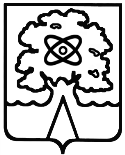 АДМИНИСТРАЦИЯ  ГОРОДСКОГО ОКРУГА ДУБНА  МОСКОВСКОЙ  ОБЛАСТИУПРАВЛЕНИЕ НАРОДНОГО ОБРАЗОВАНИЯП Р И К А Зот 31.01.2020  № 32/1.1-05Директору ОУ № 1-3,5-11, лицей «Дубна»,Новая школа «Юна», Православная гимназия «Одигитрия», «Полис-лицей»Во исполнение письма Министерства просвещения Российской Федерации от 29.01.2020 №Исх-123/16-23а, приказа Федеральной службы по надзору в сфере образования и науки от 27.01.12.2019 №1746 «О проведении Федеральной службой по надзору в сфере образования и науки мониторинга качества подготовки обучающихся общеобразовательных организаций в форме всероссийских проверочных работ в 2020 году», в целях обеспечения единства образовательного пространства Российской Федерации и поддержки реализации Федерального государственного образовательного стандарта за счет предоставления образовательным организациям единых проверочных материалов и единых критериев оценивания учебных достижений по отдельным предметамПРИКАЗЫВАЮ:Обеспечить проведение ВПРРекомендую провести ВПР в сроки, указанные в Приложение 1.В список учащихся 11 классов включить выпускников, которые не выбирают данный предмет при прохождении государственной итоговой аттестации в форме единого государственного экзамена.Проведение ВПР осуществляется на базе общеобразовательных учреждений.План-график, порядок, инструкции по проведению ВПР, программное обеспечение для ознакомления и проведения тренировки, материалы по проведению ВПР размещены в официальной системе  «Федеральная информационная система оценки качества образования» (далее – ФИС ОКО) в сети Интернет https://fis-oko.obrnadzor.gov.ru/ .Муниципальному координатору Диденко Т.Р. обеспечить: Координацию деятельности между ГОРУНО, ОУ № 1-3,5-11, лицей «Дубна», ЧОУ «Православная гимназия «Одигитрия», ЧУОО «Новая школа «Юна», ЧОУ СОШ «Полис-лицей», РЦОИ.Аккредитацию общественных наблюдателей в срок до 27.02.2020.Методическое консультирование, информационное и технологическое сопровождение в работе с ФИС ОКО.Контроль за проведением ВПР.   Руководителям ОУ №1 -3, 5-11, лицей «Дубна», ЧОУ «Православная гимназия «Одигитрия», ЧУОО «Новая школа «Юна», ЧОУ СОШ «Полис-лицей»:Издать приказ по образовательному учреждению о проведении  ВПР с назначением ответственных лиц, направить приказ муниципальному координатору до 12 февраля 2020 г на электронный адрес didenko.tat.1991@gmail.comОбеспечить 5.2.1. Использование видеонаблюдения (в режиме оффлайн) во всех аудиториях проведения диагностических работ.5.2.2. Хранение видеоматериалов и работ обучающихся, участвовавших
в диагностических работах, в течение 1 года, следующего за годом проведения соответствующей диагностической работы.5.2.3. Участие общественных наблюдателей (принимая к сведению, один общественный наблюдатель – на одну работу).5.2.3.1. В срок до 25.02.2020 сдать в кабинет 25 пакет документов общественных наблюдателей (заявление, удостоверение- по форме в Приложении №2, №3).5.2.4. Информационную безопасность и конфиденциальность при проведении мониторинга качества образования.5.2.5. Исключение конфликта интересов в ходе проведения и проверки работ обучающихся.5.2.6. Объективность и достоверность результатов индивидуальных учебных достижений обучающихся.5.2.7. Контроль за:5.2.7.1. Проведением  ВПР в указанные сроки.5.2.7.2. Подготовкой аудиторий для проведения ВПР.5.2.7.3. Процедурой проведения ВПР.5.2.7.4. Процедурой проверки экспертной комиссии для независимой проверки работ обучающихся ВПР с помощью критериев в день проведения работы из числа учителей начальных классов, учителей-предметников образовательного учреждения, представителей администрации (период проверки по соответствующему предмету указан в Плане-графике проведения ВПР).5.2.7.5. Работой технического специалиста по внесению кратких  ответов обучающихся, оценок за развернутые ответы с бланков в электронную форму через личный кабинет образовательного учреждения в ФИС ОКО. Дата загрузки формы по соответствующему предмету указана в Плане-графике проведения ВПР.5.2.7.6. Прохождением основной образовательной программы по учебным предметам.   5.3. Принять к сведению: 5.3.1. ВПР проводится учителями, работающими в данном классе.5.3.2. Рекомендуемое время проведения ВПР: 2-3 урок в расписании образовательного учреждения.5.3.3. КИМы ВПР размещаются в ФИС ОКО в виде зашифрованных архивов за 3 дня до даты проведения ВПР.5.3.4. Шифр для распаковки архивов предоставляется образовательное учреждение в 7.30 в дни проведения ВПР по местному времени. Получение шифра через личный кабинет ФИС ОКО.5.3.5. Критерии оценивания заданий и электронная форма для сбора результатов передаются образовательному учреждению через личный кабинет ФИС ОКО после 14.00 по московскому времени в день проведения работы.5.3.6. Контроль за проведением ВПР осуществляется представителями администрации образовательного учреждения.5.4. Возложить на должностные лица ответственность в рамках специальных полномочий.6.    Учителям-предметникам принять к сведению:6.1.  Результаты ВПР не использовать для выставления годовых отметок. Контроль за исполнением приказа возложить на начальника МБОУ ЦРО Зайцеву О.С. Начальник Управления народного образования                                                     Т.К.ВиноградоваДиденко Т.Р.(49621) 6-67-67*5565Приложение №2 к приказу ГОРУНО от 31.01.2020  № 32/1.1-Начальнику Управления народного образования Администрации городского округа Дубна Московской области Т.К.Виноградовой                                                                                                             ____________________________________________                                                                                                          Фамилия___________________________________                                                                                                             Имя_______________ _____________________                                                                                                              Отчество________________________________________________________________________________________________статус(например: член родительского комитета гимназии № 1, студент)заявление.	Прошу аккредитовать меня в качестве общественного наблюдателя при проведении всероссийских проверочных работ в марте-апреле 2020 года.форма осуществления общественного наблюдения: с присутствиемО себе сообщаю следующее:реквизиты документа, удостоверяющего личность паспорт серия________№___________выдан _______________________________________________________________________адрес регистрации_____________________________________________________________ ________________________________________________________________________адрес фактического проживания_______________________________________________________________________________________________________________________________контактный телефон___________________________________________________________Мои близкие родственники не участвуют в написании всероссийских проверочных работ по месту моей аккредитации. Документ, подтверждающий прохождение соответствующей подготовки, прилагается.С порядком проведения всероссийских проверочных работ, с правами и обязанностями общественных наблюдателей ознакомлен(а).Дата подачи заявления:___________ 2020 г.Подпись: ________________ /                     /Приложение №3 к приказу ГОРУНО от 31.01.2020  № 32/1.1-05АДМИНИСТРАЦИЯ  ГОРОДСКОГО ОКРУГА ДУБНА  МОСКОВСКОЙ  ОБЛАСТИУПРАВЛЕНИЕ НАРОДНОГО ОБРАЗОВАНИЯУДОСТОВЕРЕНИЕобщественного наблюдателя при проведении всероссийских проверочных работ№Настоящее удостоверение выдано гр. _______________________________________(паспорт  серия ______ № _________) в том, что он(а) является общественным наблюдателем при проведении всероссийских проверочных работ в марте-апреле 2020 года форма осуществления общественного наблюдения: с присутствиемПриложениеГ Р А Ф И К общественного наблюдения с присутствиемНачальник Управления народного образования          ______________ /Т.К.Виноградова/                                                                                                                 М.П.Дата выдачи удостоверения: ______________ 2020г.Удостоверение действительно только при предъявлении документа, удостоверяющего личность.О проведении Всероссийских проверочных работ  (далее – ВПР) -2020Населенный пунктг.о.Дубна Московской областиОбъект мониторинга(наименование, код ОО)АдресОтметка о явке